Poornaprajna Institute of ManagementUdupi ‐ IndiaMicro Research Centre (MRC)Name of MRC:Centre for Case Studies on Innovations and Best Practices in Behavioural Finance & Financial Markets Research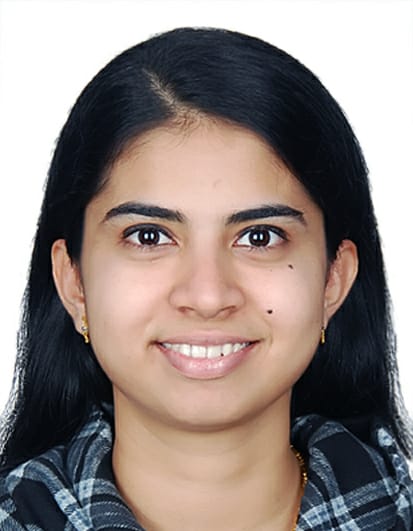 Name & Designation of the Coordinator:Diana Saldanha,Assistant ProfessorPoornaprajna Institute of Management (i) Purpose: The purpose of the Centre for Case Studies on Innovations and Best Practices the field of Behavioural Finance and Financial Markets is to systematically investigate, document, and disseminate innovative practices and exemplary models in Behavioural Finance and Financial Markets Research so as to enhance the academic literature and its implications. (ii) Objectives: (1) To identify and analyze innovative practices and successful models in Behavioural Finance and Financial Markets. (2) To develop a comprehensive repository of case studies that highlight best practices and successful strategies in Behavioural Finance and Financial Markets Studies. (3) To facilitate knowledge exchange and collaboration among academic institutions, market makers, portfolio managers, policymakers, and researchers. (4) To provide evidence-based recommendations for improving Behavioural Finance and Financial Markets Research methodologies. (5) To promote the adoption of innovative practices and continuous improvement within higher education institutions (iii) Description: The research methodology for the Centre will be a mix of qualitative and quantitative approaches: (1) Case Study Methodology: In-depth case studies will be conducted to explore innovations and best practices within selected financial markets and institutions. This will involve interviews, surveys, and analysis of financial documents. (2) Comparative Analysis: Comparative studies will be performed to evaluate the effectiveness of different innovative practices across various behavioural contexts and investment avenues.(3) Surveys and Questionnaires: Surveys will be distributed to gather quantitative data from a broad range of investors to identify trends and common factors in successful investment strategies.(4) Big Data Analysis: Using data analysis software like R and Python current trends and patterns in Behavioural Finance and Financial Markets shall be analysed using latest methodological frameworks.(iv) Proposed Functions: (1) Conducting comprehensive research on innovative practices and portfolio management strategies in Behavioural Finance and Financial Markets. (2) Creating and maintaining a database of case studies that can be accessed by academic institutions, researchers, and policymakers. (3) Organizing conferences, seminars, and workshops to disseminate findings and facilitate dialogue on innovations in Behavioural Finance and Financial Markets. (4) Publishing research reports, articles, and books that highlight key findings and recommendations. (5) Providing consultancy and advisory services to educational and financial institutions looking to implement best practices and innovative strategies.(v) Expected Outcomes: A comprehensive collection of case studies that provide valuable insights into successful innovations and investment strategies in Behavioural Finance and Financial Markets. Enhanced understanding and awareness among academic institutions and portfolio managers of effective strategies for improving investment quality and outcomes. Increased collaboration and knowledge exchange among investment managers, educators, researchers, and policymakers, leading to the widespread adoption of best practices. Evidence-based policy recommendations that can inform the development financial policies at institutional, national, and international levels. Improved quality of investment and returns through the implementation of innovative practices, ultimately leading to better investment policies.(vi) List of the Team Members: Diana Saldanha(vii) List of Working Papers : (1) Do Stock Markets Exhibit Cyclical Market Efficiency?  An Emerging Market Perspective(viii) List of related Published Papers:Mallikarjunappa, T., Saldanha, D., & Hawaldar, I. T. (2023). The Dynamics of the Relationship between Stock Returns and Trading Volumes: An Emerging Markets Perspective during Varying Market Conditions. Journal of Open Innovation: Technology, Market, and Complexity, 100202.Saldanha, D., Mallikarjunappa, T., & Oware, K. M. (2023). Determinants of Adaptive Behaviour in Stock Market: A Review. Vision, 09722629221148809.Saldanha, D., & Mallikarjunappa, T. (2021). Impact of US Commodity Futures on Returns of Nifty 50. In Structural Reforms in Indian Economy: Prospects and Challenges (pp. 128–135).Diana SaldanhaDate : 20/05/2025 Name & Signature of Coordinator with date.